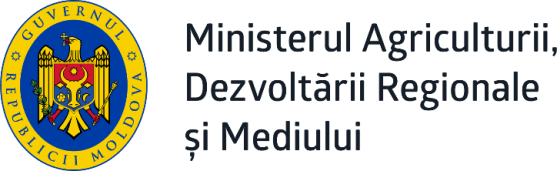 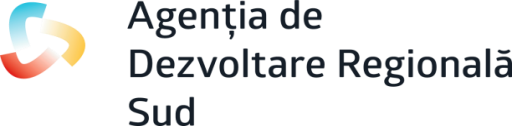 Agendaședinței de constituire a Consiliului Regional pentru Dezvoltare SudLocația: or. Cimișlia, Sala de ședințe a Consiliului raional CimișliaData desfăşurării ședinței : 23 ianuarie 2020 TimpulSubiectul13:30 - 14:00Înregistrarea participanților14:00 - 14: 10Cuvânt de deschidere                       Ion PERJU,Ministrul Agriculturii, Dezvoltării Regionale și Mediului14:10 - 14:25Cu privire la politica dezvoltării regionale și rolul CRD Sud în procesul decizionalMaria CULEȘOV, Director ADR Sud14:25 – 14:35Cu privire la desemnarea președintelui și vicepreședintelui Consiliului Regional pentru Dezvoltare SudReprezentant MADRM14:35 – 14:45Cu privire la desemnarea reprezentantului sectorului privat în Consiliul Național de Coordonare a Dezvoltării RegionalePreşedintele CRD Sud14:45 – 15:05Cu privire la audierea Raportului de implementare a Strategiei de Dezvoltare Regională Sud pentru anul 2019Maria CULEȘOV, Director ADR Sud15:05 – 15:20Cu privire la aprobarea Planului de implementare a Strategiei de Dezvoltare Regională Sud și activității operaționale a Agenției de Dezvoltare Sud pentru anul 2020                   Maria CULEȘOV, Director ADR Sud                                                                                                                                 15:20 – 15:35Cu privire la proiectul „Modernizarea Serviciilor Publice Locale”Petru Veverița, Șef unitate consiliere politici în dezvoltare regională, GIZ15:35– 15:55Discuții, propuneri, concluziiReprezentant MADRMPreședintele CRD Sud15:55Pauză de cafea